AnNameAdresseDatum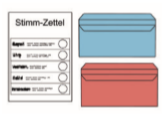 Infos für die Brief-Wahlvon der Frauen-Beauftragten am …Guten Tag.Sie wollen mit Brief-Wahl bei der Wahl von der Frauen-Beauftragten 
mit-machen:So wählen Sie:Sie wählen Ihre Kandidatin auf dem 
Wahl-Zettel.Sie stecken den Wahl-Zettel in den 1. Wahl-Umschlag.Sie stecken den Wahl-Umschlag in den 2. Wahl-Umschlag.Auf dem Umschlag steht:Schriftliche Stimm-AbgabeAdresse vom Wahl-VorstandSie schicken diesen Umschlag an den Wahl-Vorstand.Oder Sie lassen den Umschlag zum Wahl-Vorstand bringen.Die Adresse vom Wahl-Vorstand steht auf dem zweiten Umschlag.Dann muss der Wahl-Zettel beim Wahl-Vorstand sein.Sie haben Fragen?Dann melden Sie sich beim Wahl-Vorstand: Telefon:E-Mail:Viel Erfolg bei der Wahl.Ihr Wahl-Vorstand……………………………………..Unterschrift vom Wahl-VorstandBilder: © Lebenshilfe für Menschen mit geistiger Behinderung Bremen e.V., Illustrator Stefan Albers, Atelier Fleetinsel, 2013Am…um…DatumUhrzeit